                       Приложение 3к Положению о муниципальном  конкурсе                       «Учитель года – 2018»Правильность сведений, представленных в информационной карте, подтверждаю: __________________________ (_____________________________)                           (подпись)                                                (фамилия, имя, отчество участника)«____» __________ 20____ г.      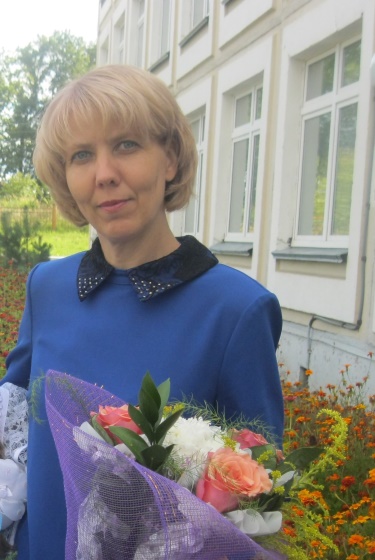 Информационная карта участника 
муниципального конкурса «Учитель года -2018»Лямкина______________________________________________ (фамилия)Татьяна Владиславовна____________________________________________ (имя, отчество)1. Общие сведения1. Общие сведенияМуниципальный районг.о. СаранскНаселенный пунктр.п. ЛуховкаДата рождения (день, месяц, год) 1 августа 1972Место рожденияс. Гузынцы, Большеберезниковскогорайона Мордовской АССРАдрес личного сайта, блога  и т.д., где можно познакомиться с участником и публикуемыми им материалами https://nsportal.ru/t-lyamkinaАдрес школьного сайта в Интернетеhttp://sc6sar.schoolrm.ru/2. Работа2. РаботаМесто работы (наименование образовательного учреждения в соответствии с уставом)Муниципальное общеобразовательное учреждение «Средняя общеобразовательная школа №6»Занимаемая должностьУчитель начальных классовПреподаваемые предметыРусский язык, литературное чтение, математика, окружающий мир, технология, изобразительное искусство по УМК «Планета знаний»Классное руководство в настоящее время, в каком классе 3 классОбщий трудовой и педагогический стаж (полных лет на момент заполнения анкеты)Общий-25 летПедагогический-22 годаКвалификационная категорияперваяПочетные звания и награды (наименования и даты получения)Почётная грамота Министерства образования и науки Российской Федерации от 31.08.2015Послужной список (места и сроки работы за последние 10 лет) Муниципальное общеобразовательное учреждение «Средняя общеобразовательная школа №2» 1995-2015гг1995-2004г.- учитель начальных классов2008-2015г.-заместитель директора по УВРМуниципальное общеобразовательное учреждение «Средняя общеобразовательная школа №6» с августа 2015 года по настоящее время.Преподавательская деятельность по совместительству (место работы и занимаемая должность)3. Образование3. ОбразованиеНазвание и год окончания учреждения профессионального образования МГПИ им. М.Е. Евсевьева,1993 г.Специальность, квалификация по дипломуПедагогика и методика начального обучения, учитель начальных классовДополнительное профессиональное образование за последние три года (наименования образовательных программ, модулей, стажировок и т. п., места и сроки их получения)ФГБОУ ВО «МГУ им. Н.П. Огарёва»Дополнительно профессиональная программа профессиональной переподготовки «Основы религиоведения и православной культуры: технологии и методики»Очно-заочная форма обучения с 17.10-2017-18.05.2018гЗнание иностранных языков (укажите уровень владения)Ученая степеньНазвание диссертационной работы (работ)Основные публикации (в т.ч. брошюры, книги)4. Общественная деятельность4. Общественная деятельностьУчастие в общественных организациях (наименование, направление деятельности и дата вступления)Член школьной организации профсоюзаЧлен партии «Единая Россия»Участие в деятельности управляющего (школьного) советаУчастие в разработке и реализации муниципальных, региональных, федеральных, международных программ и проектов (с указанием статуса участия)5. Семья5. СемьяСемейное положение (фамилия, имя, отчество и профессия супруга) Дети (имена и возраст)Дочь Лямкина Полина, 13 лет6. Досуг6. ДосугХоббиМоя работа.Спортивные увлеченияВолейбол, шашки, теннисСценические талантыТанцы 7. Контакты7. КонтактыРабочий адрес с индексом430008, г. Саранск, р.п. Луховка, улица Рабочая, д. 33аДомашний адрес с индексом430008, г. Саранск, р.п. Луховка, улица Рабочая, д.23, к1.Рабочий телефон с междугородним кодом8342(2)25-53-82Домашний телефон с междугородним кодомМобильный телефон 89170736688Рабочая электронная почтаЛичная электронная почтаt.lyamkina@list.ru8. Документы8. ДокументыПаспорт (серия, номер, кем и когда выдан)ИННСвидетельство пенсионного государственного страхования9. Профессиональные ценности9. Профессиональные ценностиПедагогическое кредо участникаМоё педагогическое кредо  – это демонстрация ученику положительных изменений в нём относительно самого себя.  Почему нравится работать в школеВхожу я в класс, и сердце бьется; "Надеюсь, верю и люблю!" И эти три святые слова Душе ребенка отдаю.Профессиональные и личностные ценности, наиболее близкие участнику Основными профессиональными и личностными ценностями педагога являются любовь к детям и своему делу, вдохновение и творчество, креативность и толерантность. Мои ученики – это моя гордость. Их достижения для меня награда.В чем, по мнению участника, состоит основная миссия победителя конкурса «Учитель года Республики Мордовия -2018»Содействовать повышению престижа учительской профессии через формирование в социуме образа современного педагога, способного подготовить компетентного, креативного конкурентоспособного ученика.10. Приложения10. ПриложенияПодборка цветных фотографий:1.	Портрет 9x13 см;2.	Жанровая (с учебного занятия, внеклассного мероприятия, педагогического совещания и т. п.);3.	Дополнительные жанровые фотографии (не более 5)Представляется на компакт-диске в формате JPEG («*.jpg») с разрешением не менее 300 точек на дюйм без уменьшения исходного размераИнтересные сведения  об участнике,  не раскрытые предыдущими разделами (не более 500 слов)Не  публиковавшиеся ранее авторские статьи и разработки участника, которые он хотел бы опубликовать в средствах массовой информацииПредставляется на компакт-диске в формате DOC («*.doc») в количестве не более пяти